Kije dnia…………………………………….Numer zaświadczenia……………………………..	                                                                                      Wójt Gminy Kije                                                                      ul. Szkolna 19, 28-404 KijeProszę o wydanie zaświadczenia o prawie do głosowania                                 Potwierdzam odbiór zaświadczenia.Wniosek o wydanie zaświadczenia o prawie do głosowania  1.    Dane wnioskodawcyNumer PESELImię (imiona)Nazwisko2.    Adres zameldowania na pobyt stały / zamieszkania (w Centralnym Rejestrze Wyborców)2.    Adres zameldowania na pobyt stały / zamieszkania (w Centralnym Rejestrze Wyborców)UlicaNr domuNr lokaluKod pocztowy-Miejscowość3.    Pełnomocnictwo do odbioru zaświadczeniaWypełnij poniższą sekcję, jeśli chcesz, aby zaświadczenie w Twoim imieniu odebrała osoba upoważniona.Do odbioru zaświadczenia upoważniam:Imię (imiona) pełnomocnikaNazwisko pełnomocnikaNumer PESEL pełnomocnika4.    Wniosek, podpisDataPodpis5.    Potwierdzenie odbioru zaświadczenia5.    Potwierdzenie odbioru zaświadczenia5.    Potwierdzenie odbioru zaświadczeniaDataPodpis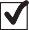 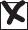 